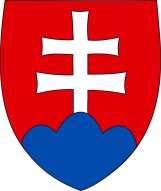 Ministerstvo životného prostredia SRRiadiaci orgán pre Operačný program Životné prostredie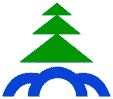 Inštrukcie k prílohe 2 Žiadosti o NFP pre projekty negenerujúce príjmyv rámci výzvy OPŽP-PO1-13-1(ktorých celkové výdavky nepresahujú 50 mil. EUR)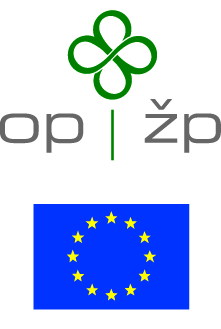 Preukázanie ekonomickej udržateľnosti prevádzky pri projektoch negenerujúcich príjmyPokiaľ nejde o projekt, ktorý vytvára príjmy, nie je potrebné vypracovanie finančnej analýzy projektu podľa postupu v dokumente „Metodika na vypracovanie finančnej analýzy projektu“. Žiadateľ je v takom prípade povinný preukázať, že má zabezpečené dostatočné finančné prostriedky na úhradu prevádzkových výdavkov projektu. V rámci prílohy 2 žiadosti o NFP popíše a preukáže ekonomickú udržateľnosť prevádzky v zmysle nižšie uvedených pokynov. Popis stanovenia výdavkov uvedených v tab. č. 13 Rozpočet projektu v žiadosti o NFP Okrem preukázania udržateľnosti prevádzky je potrebné popísať všetky výdavky uvedené v tab. č. 13 Rozpočet projektu: uviesť ich položkovitý rozpis, kalkuláciu, na základe ktorej bola stanovená ich výška a preukázať, na základe čoho bola stanovená (doložiť podpornú dokumentáciu k ich určeniu). Všetky výdavky projektu by mali byť stanovené transparentne a overiteľne. Znamená to, že pri každom výdavku musí byť odsledovateľný postup jeho výpočtu resp. určenia jeho výšky. Tieto údaje žiadateľ sumárne uvádza v rámci prílohy č. 2 žiadosti o NFP, v tabuľke 02b žiadosti o NFP - Podrobný položkovitý rozpis výdavkov rozpočtu projektu. Bližšie informácie 
k vyplneniu tejto tabuľky sa nachádzajú v Príručke pre žiadateľa zverejnenej spolu s výzvou, 
v podkapitole 6.2.3.Investičné výdavky V tabuľkovej časti na výpočet prevádzkových výdavkov v liste Investičné výdavky zadajte do tabuľky č. 13 Rozpočet projektu výšku oprávnených a neoprávnených výdavkov v bežných cenách, t.j. tak, ako sú uvedené vo formulári žiadosti o NFP (údaje vpisujte len do bielych políčok).Zároveň je potrebné v textovej časti uviesť informáciu o tom, či daň z pridanej hodnoty je alebo nie je súčasťou oprávnených výdavkov projektu v závislosti od toho, či žiadateľ je/nie je platcom DPH.  V prípade, ak je DPH nárokovateľná na vrátenie akýmkoľvek spôsobom (t.j. je neoprávnená), je potrebné zahrnúť ju do tab. č. 13 Žiadosti o NFP „Rozpočet projektu“ do iných neoprávnených výdavkov. V textovej časti k popisu výdavkov uvedených v tab. č. 13 je následne potrebné samostatne uviesť a vyčísliť neoprávnenú DPH a zároveň je potrebné zadať jej sumu aj do bunky C9 v liste Investičné výdavky v tabuľke na výpočet prevádzkových výdavkov.Výdavky realizované pred podaním žiadosti o NFPV prípade výdavkov, ktoré boli realizované pred podaním žiadosti o NFP a žiadateľ ich zahrnie do oprávnených výdavkov uvedených v tab. 13 Rozpočet projektu formulára žiadosti o NFP, je v textovej časti potrebné uviesť termín ich skutočnej úhrady za účelom posúdenia ich oprávnenosti (výdavky realizované pred podaním žiadosti sú oprávnené iba pre žiadateľov zo sektora verejnej správy a súkromného sektora mimo schémy štátnej pomoci). Popis prevádzky projektu by mal pozostávať najmä z nasledujúcich častí:Základné informácie o prevádzke projektuJe potrebné uviesť najmä:aké činnosti je potrebné vykonávať na zabezpečenie prevádzky projektu,kto bude tieto činnosti vykonávať (či ich bude vykonávať žiadateľ sám prostredníctvom vlastných zamestnancov alebo ich bude zabezpečovať iný subjekt – uviesť aký),predpokladaný počet rokov, počas ktorých bude projekt prevádzkovaný (možno uviesť údaje o fyzickej životnosti zariadení obstaraných v rámci projektu, ak sú k dispozícii).Výpočet výdavkov na zabezpečenie prevádzky projektuV tejto časti je potrebné uviesť kalkuláciu výdavkov na činnosti, ktoré budú vykonávané na zabezpečenie prevádzky projektu. Ide napríklad o nasledujúce typy výdavkov:spotreba materiálu,spotreba energií,spotreba pohonných hmôt,výdavky na mzdy/platy (potrebné uviesť osobitne hrubé mzdy/platy zamestnancov a oddelene odvody platené zamestnávateľom),opravy a údržba (potrebné uviesť osobitne najmä výdavky na opravy väčšieho rozsahu),stráženie objektov súvisiacich s prevádzkou projektu,režijné výdavky súvisiace s prevádzkou projektu. Uvedené výdavky je nutné uviesť do čo najpodrobnejšieho členenia  (napr. uviesť osobitne výdavky na spotrebu hlavných druhov materiálu), pričom je vhodné využívať spôsob kalkulácie množstvo  x  cena (t.j. neuvádzať napr. výdavky na mzdy len v celkovej výške, ale vypočítať ich ako počet zamestnancov x [hrubá mzda + odvody zamestnávateľa]). Následne je potrebné uviesť, na základe čoho bola výška jednotlivých položiek určená, pričom je možné vychádzať najmä z:technických podkladov k projektu (ak sú k projektu priložené, uviesť v ktorej časti)informácií o prevádzke obdobných projektov (ak je to možné, uviesť o aké projekty sa jedná)expertného odhadu (pokiaľ neboli k dispozícii žiadne iné zdroje informácií). V prípade, že stanovujete niektoré výdavky odhadom (napr. režijné, opravy), je potrebné popísať, na čom je tento odhad založený, z čoho sa pri ňom vychádza a priložiť relevantné dokumenty ako prílohu finančnej analýzy, resp. odkaz, kde je možné ich nájsť (odkaz na  prílohu žiadosti o NFP, internetovú stránku a pod.). V tejto časti je tiež potrebné uviesť, či sa budú výdavky na prevádzku meniť v jednotlivých rokoch prevádzky alebo či bude ich výška v každom roku rovnaká.  Prevádzkové výdavky je potrebné uviesť za minimálne 5 rokov po ukončení realizácie projektu. Nie je potrebné uvádzať nárast prevádzkových výdavkov v dôsledku inflácie - uvádzať len zmenu prevádzkových výdavkov v dôsledku zmeneného rozsahu činností potrebných na zabezpečenie prevádzky. Výpočet výdavkov na zabezpečenie prevádzky je potrebné vypočítať v tabuľkovej forme. Súbor v MS Excel, ktorý je potrebné vyplniť, je zverejnený ako Predloha prílohy 2 k Žiadosti o nenávratný finančný príspevok pod názvom „FA Vypocet prevadzkovych vydavkov.xls“. Následne je potrebné popísať spôsob výpočtu v textovej časti a ju doložiť spolu s uvedeným súborom v MS Excel ako prílohu 2 Žiadosti o NFP. Zdroje na zabezpečenie financovania prevádzkyTáto časť by mala zodpovedať na otázku, z akých zdrojov budú získané finančné prostriedky potrebné na zabezpečenie prevádzky projektu a na prípadné splácanie úveru na zabezpečenie spolufinancovania. Výdavky potrebné na zabezpečenie prevádzky projektu je možné získať napríklad:z vlastného rozpočtu (uveďte, či sú tieto výdavky súčasťou Vášho rozpočtu pre budúce roky a či bol už tento rozpočet schválený)formou dotácie od iného subjektu (popíšte, či Vám už tento subjekt v súčasnosti poskytuje nejakú dotáciu a uveďte, na základe čoho možno očakávať poskytnutie dotácie v nasledujúcich rokoch – možno priložiť napr. uzavretú zmluvu a pod.)prostredníctvom úveru (v tomto prípade je potrebné dôkladne popísať, z akých zdrojov budete tento úver v budúcnosti splácať).Neinvestičné projektyNeinvestičný projekt je projektom, ktorého výsledkom/ami je dlhodobý hmotný majetok v zmysle zákona 431/2002 Z. z. o účtovníctve v znení neskorších predpisov a nadväzujúcich predpisov a zákona 595/2003 Z. z. o dani z príjmov v znení neskorších predpisov, a výdavky na obstaranie dlhodobého hmotného alebo nehmotného majetku neprekročia 40% celkových oprávnených výdavkov projektu.V prípade, ak je predkladaný projekt neinvestičného charakteru, v textovej časti preukázania ekonomickej udržateľnosti prevádzky pri projektoch, ktoré negenerujú príjmy detailným spôsobom popíšte, ako bude projekt pokračovať po ukončení realizácie aktivít projektu, vrátane spôsobu zabezpečenia udržateľnosti a ekonomickej využiteľnosti výsledkov realizácie  projektu v stanovenom rozsahu a kvalite.Stanovenie ukazovateľov mernej investičnej náročnostiUkazovatele mernej investičnej náročnosti stanovte v zmysle Metodiky na vypracovanie finančnej analýzy projektu, kapitoly č. 7 a Prílohy č. 2 Metodiky.